A) CASH FLOWCASH – FLOW: Refleja en que medida los flujos netos de gestión de caja cubren el pasivo de la entidadFÓRMULA: (Pasivo no corriente + Pasivo corriente) / Flujos netos de gestión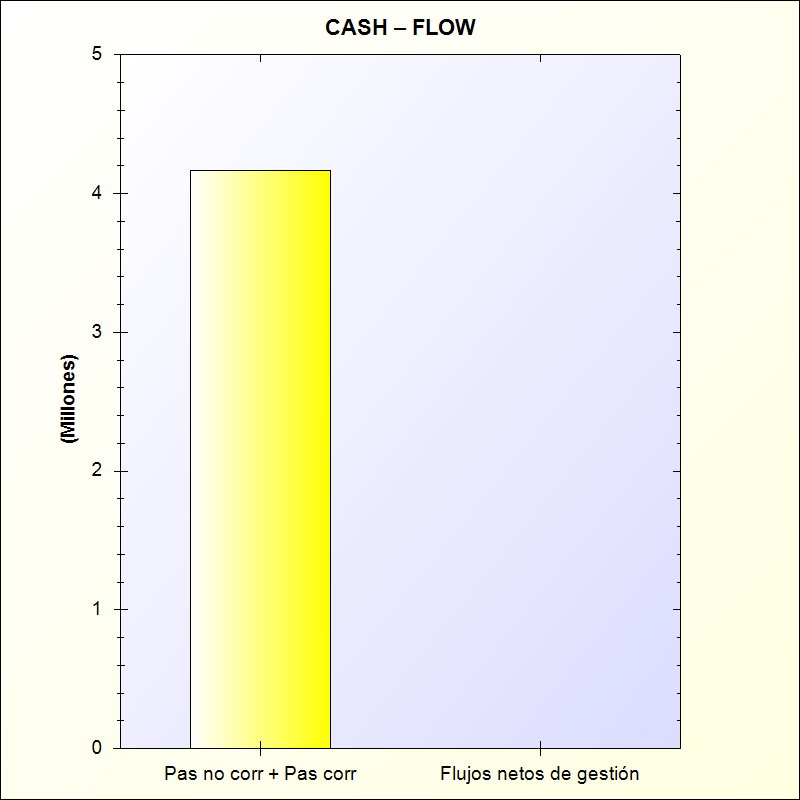 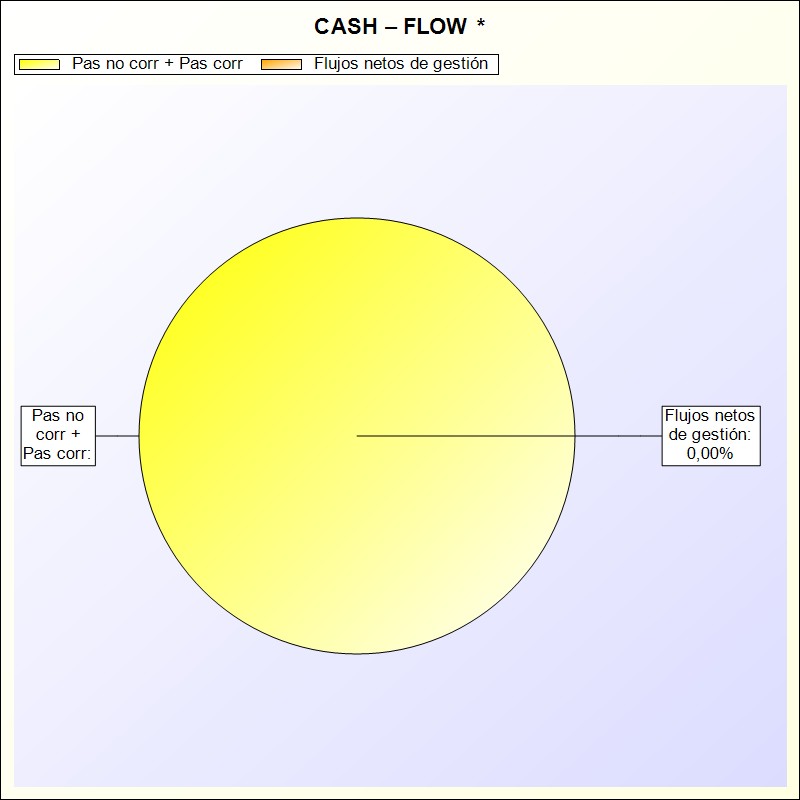 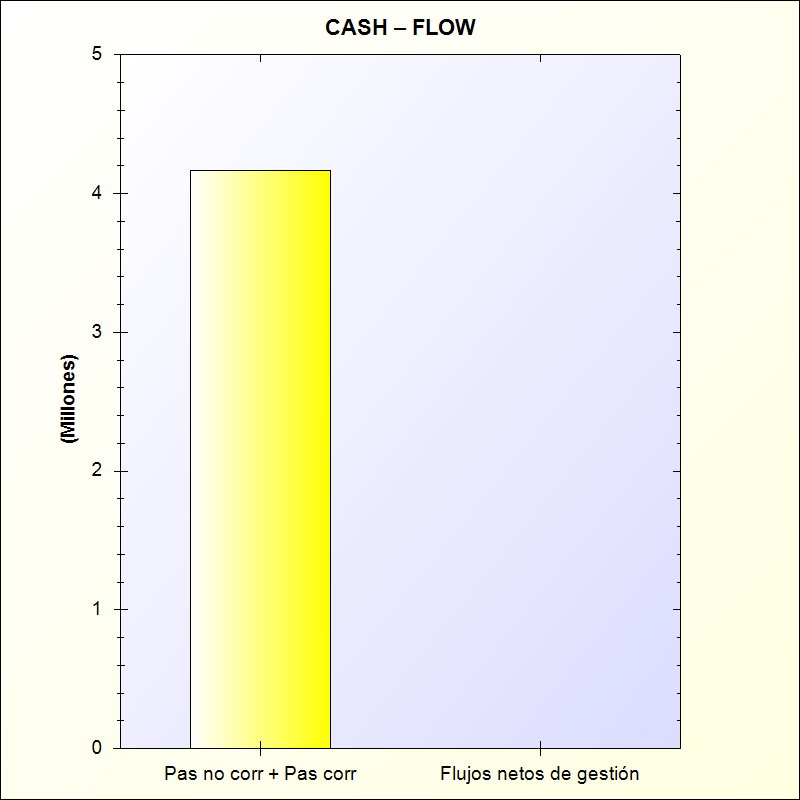 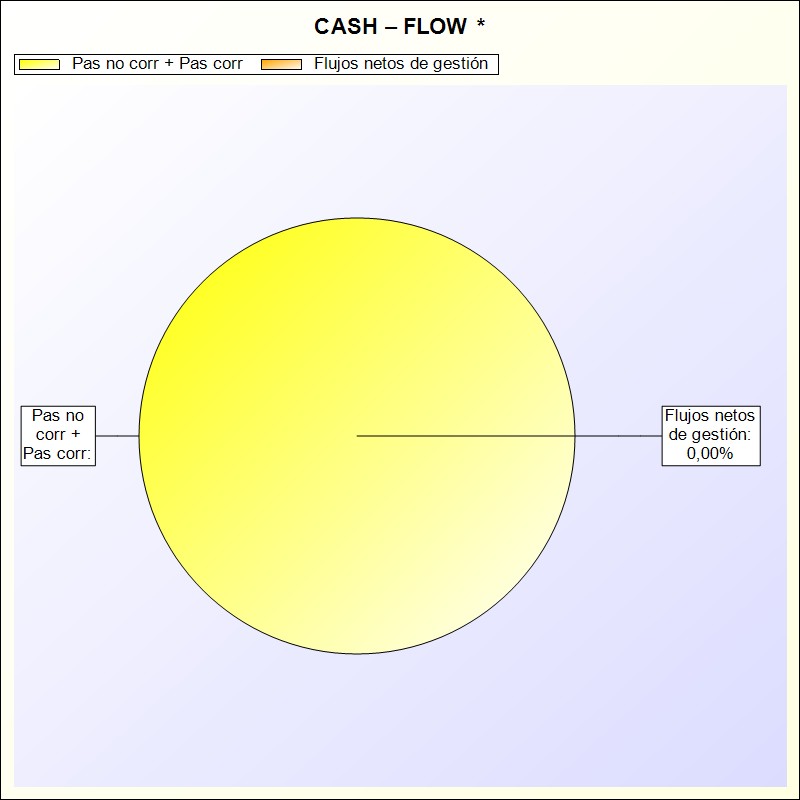 * -> Aporte relativo de cada detalle al valor total del indicadorPasivo no corriente + Pasivo corrienteFlujos netos de gestiónPorcentaje4.168.023,154.185.190,52100,00 %